Ул.”Независимост” № 20, централа: 058/600 889; факс: 058/600 806;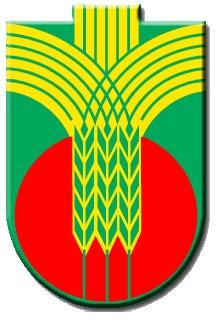 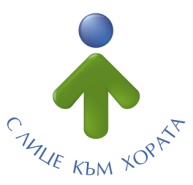 e-mail: obshtina@dobrichka.bg; web site: www.dobrichka.bgСЪОБЩЕНИЕна община ДобричкаНа основание чл.6, ал. 9 и т.2 от Наредба за условията и реда за извършване на оценка на въздействието върху околната среда /ОВОС/ от 05.08.2020 г. е открит обществен достъп до информацията по Приложение 2 за инвестиционното предложение: „Водовземане от два нови водоизточника на подземни води – тръбни кладенци ТК1 „БИО ГАЗ БЪЛГАРИЯ – Генерал Колево“ и ТК2 „БИО ГАЗ БЪЛГАРИЯ – Генерал Колево“ за напояване на селскостопанска продукция“ в ПИ с идентификатор 14684.75.1, земеделска територия, с начин на трайно ползване „Нива“ по КККР на с. Генерал Колево, общ. Добричка, обл. Добрич.Инвестиционното предложение е с възложител: „БИО ГАЗ БЪЛГАРИЯ“ ЕООД. Документацията е на разположение на интересуващите се всеки работен ден в период от 05.08.2020 г. до 19.08.2020 г. в: сградата на Община Добричка, град Добрич, ул."Независимост" №20, етаж 2, стая 233, от 08.00 до 12.00 и от 13.00 до 17.00 часа и на сайта на Община Добричка https://dobrichka.bg/bg.За контакти, подаване на забележки, разяснение, възражения, писмени становища и мнения се приемат в: РИОСВ, гр. Варна, ул. „Ян Папах" № 4, e-mail: riosv-vn@mbox.contact.bg, и община Добричка, ул. „Независимост" № 20, e-mail: obshtina@dobrichka.bg.